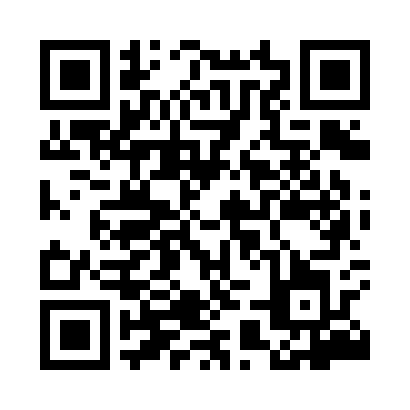 Prayer times for Puno, PeruWed 1 May 2024 - Fri 31 May 2024High Latitude Method: NonePrayer Calculation Method: Muslim World LeagueAsar Calculation Method: ShafiPrayer times provided by https://www.salahtimes.comDateDayFajrSunriseDhuhrAsrMaghribIsha1Wed4:385:5111:372:565:236:322Thu4:385:5211:372:555:226:323Fri4:385:5211:372:555:226:314Sat4:385:5211:372:555:216:315Sun4:395:5211:372:545:216:306Mon4:395:5311:372:545:216:307Tue4:395:5311:372:545:206:308Wed4:395:5311:372:545:206:309Thu4:395:5311:362:545:196:2910Fri4:395:5411:362:535:196:2911Sat4:405:5411:362:535:196:2912Sun4:405:5411:362:535:186:2913Mon4:405:5511:362:535:186:2814Tue4:405:5511:362:535:186:2815Wed4:405:5511:362:525:186:2816Thu4:415:5611:362:525:176:2817Fri4:415:5611:372:525:176:2818Sat4:415:5611:372:525:176:2819Sun4:415:5611:372:525:176:2720Mon4:425:5711:372:525:166:2721Tue4:425:5711:372:525:166:2722Wed4:425:5711:372:525:166:2723Thu4:425:5811:372:515:166:2724Fri4:425:5811:372:515:166:2725Sat4:435:5811:372:515:166:2726Sun4:435:5911:372:515:166:2727Mon4:435:5911:372:515:156:2728Tue4:435:5911:372:515:156:2729Wed4:446:0011:382:515:156:2730Thu4:446:0011:382:515:156:2731Fri4:446:0011:382:515:156:27